Уважаемые коллеги!«Национальный исследовательский технологический университет «МИСиС» и Портал Федеральных государственных образовательных стандартов высшего образования приглашает Вас принять участие в программе дополнительного профессионального образования«ПРЕДПРОФЕССИОНАЛЬНАЯ ПОДГОТОВКА ШКОЛЬНИКОВ В ИНЖЕНЕРНЫХ И АКАДЕМИЧЕСКИХ КЛАССАХ»Тип программы – повышение квалификации;Трудоемкость программы – 16 академических часов.Занятия проводятся на базе НИТУ «МИСиС» (г. Москва, Ленинский пр-т, 6).18-19 мая 2018 г.Программа реализуется на базе высшего образования (все уровни).В программе участвуют эксперты системы высшего образования РоссииОсновные разделы программы повышения квалификацииНормативно-законодательная основа предпрофессиональной подготовки школьников;Особенности инженерной деятельности и современного инженерного образования;Планирование результатов (инженерные компетенции) обучения школьников в инженерных и академических классах;Модели предпрофессиональной подготовки школьников в инженерных и академических классах профильных вузов;Методика обучения школьников в инженерных и академических классах профильных вузов;Модель дополнительной общеобразовательной программы предпрофессиональной подготовки школьников инженерной/академической направленности в профильных вузах;Организационное и методическое обеспечение промежуточной (итоговой) аттестации школьников  (практическая часть предпрофессионального экзамена).Программа повышения квалификации будет реализована С 18 по 19 мая 2018г.Просим подтвердить свое участие в программе. В случае положительного решения Вам будут выслан договор и реквизиты платежа. Для участия в программе необходимо зарегистрироваться на сайте www.fgosvo.ru в разделе «Повышение квалификации 2018 / Инженерные классы» или заполнить и отправить по электронному адресу fgosvopk@mail.ru прилагаемую регистрационную форму. Обучение по программе может быть осуществлено в дистанционной форме (режим вебинара). Слушатели, участвующие в вебинаре, будут иметь возможность получения всего комплекта услуг, включая прямое общение с экспертами. Для участия в программе в режиме вебинара в регистрационной форме необходимо сделать соответствующую отметку («дистанционные образовательные технологии»).  При успешном окончании программы слушателям выдается документ о повышении квалификации установленного образца.РЕГИСТРАЦИОННАЯ ФОРМАучастника программы повышения квалификации «ПРЕДПРОФЕССИОНАЛЬНАЯ ПОДГОТОВКА ШКОЛЬНИКОВ В ИНЖЕНЕРНЫХ И АКАДЕМИЧЕСКИХ КЛАССАХ»С 18 по 19 мая 2018г.Просим заполнить и отправить по электронному адресу fgosvopk@mail.ru регистрационную форму.Фамилия: Имя: Отчество: Должность, ученая степень, звание: Место работы (полное название организации):Полный адрес организации с почтовым индексом: Тел. (раб.):Тел. (персональный): Электронная почта (рабочая): Электронная почта (персональная): Дистанционные образовательные технологии (режим вебинара)- (да/нет)Перечень вопросов (ключевые слова), на которые Вы хотите получить разъяснения (до 1000 символов):Контактная информацияТел.: 8(499)230-28-11; Эл. почта: fgosvopk@mail.ruМинобрнауки РоссииМинобрнауки РоссииПортал Федеральных государственных образовательных стандартов высшего образованияfgosvo.ru   fgosvopk@mail.ru8(499)230-28-11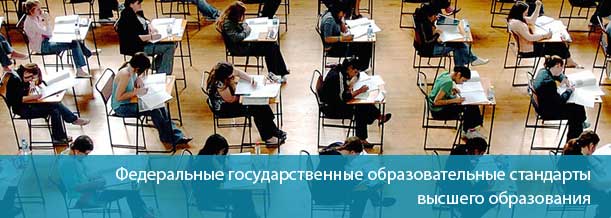 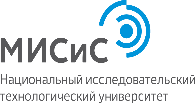 Федеральное Государственное  автономноеобразовательное  учреждениевысшего образованияПортал Федеральных государственных образовательных стандартов высшего образованияfgosvo.ru   fgosvopk@mail.ru8(499)230-28-11«национальный исследовательский технологический университет «МИСиС»(НИТУ «МИСиС») 119049, Москва, Ленинский проспект, 4www.misis.ru«национальный исследовательский технологический университет «МИСиС»(НИТУ «МИСиС») 119049, Москва, Ленинский проспект, 4www.misis.ruПортал Федеральных государственных образовательных стандартов высшего образованияfgosvo.ru   fgosvopk@mail.ru8(499)230-28-11